Campus  – , MG – 36570-000 – : (31) 3899-2641 – : (31) 3899-2641 – : dft@ufv.br Viçosa, 14 de outubro de 2015Para: Guilherme José Bolzani de Campos Ferreira. Editor Chefe da Revista Comunicata Scientiae. Encaminhamos nosso manuscrito intitulado: “Uso do etileno no desverdecimento da tangerina ‘Poncã’ produzida no norte de Minas Gerais”, para apreciação e publicação na Comunicata Scientiae. O presente manuscrito conta com a autoria de sete autores que efetivamente trabalharam em todas as etapas do presente trabalho. Devido o experimento ser realizado em regiões distintas (coleta dos frutos e avaliações), em função do volume de dados coletados e o curto espaço de tempo para avaliação dos frutos, pedimos que considere a quantidade de autores para o referido manuscrito. Salientamos ainda que o presente manuscrito não foi submetido para publicação em outro periódico.Com os nossos cumprimentos.Autores.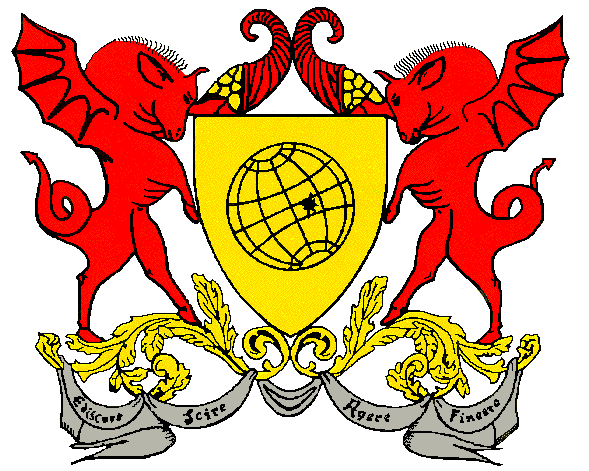  DE  DE  AGRÁRIAS DE FITOTECNIA